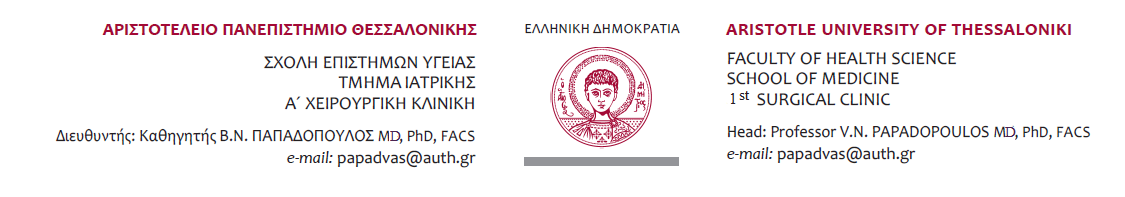 Θεσσαλονίκη  22.08.2018ΑΝΑΚΟΙΝΩΣΗ ΕΞΕΤΑΣΤΙΚΗΣ ΣΕΠΤΕΜΒΡΙΟΥΚαλούνται οι φοιτητές της  Α΄Χειρουργικής Κλινικής Α.Π.Θ να προσέλθουν για τις εξετάσεις Χειρουργικής, αφού προηγουμένως δηλωθούν  ηλεκτρονικά στο  elearning.auth.gr, μέχρι 2 μέρες πριν την αντίστοιχη ημερομηνία εξέτασης.3 Σεπτεμβρίου 2018  ημέρα Δευτέρα  και ώρα 12:00-13:00 μ.μ., εξετάσεις του ΣΤ ΄ ΕΞΑΜΗΝΟΥ (ΧΕΙΡΟΥΡΓΙΚΗ Ι), κωδ.μαθήματος ΙΑ0345Τόπος διεξαγωγής: αμφιθέατρο  νοσοκομείου Γ. Παπαγεωργίου------------------------------------------------------------------------------------------------------- 19 Σεπτεμβρίου 2018 ημέρα Τετάρτη και ώρα 09:00-10:00 π.μ θα γίνουν οι εξετάσεις του Ζ΄ ΕΞΑΜΗΝΟΥ (ΧΕΙΡΟΥΡΓΙΚΗ ΙΙ) κωδ.μαθήματος ΙΑ0346Τόπος διεξαγωγής : αμφιθέατρο  νοσοκομείου Γ. Παπαγεωργίου.-------------------------------------------------------------------------------------------------------25 Σεπτεμβρίου 2018 ημέρα Τρίτη και ώρα 09:00-10:00 π.μ. (ΤΕΣΤ ΤΡΙΜΗΝΟΥ) εξετάσεις χειρουργικής πτυχίου (ΙΑ ΕΞΑΜΗΝΟΥ), κωδ.μαθήματος ΙΑ0344Τόπος διεξαγωγής: αμφιθέατρο νοσοκομείου Παπαγεωργίου.Για τις προφορικές εξετάσεις  χειρουργικής πτυχίου, θα γίνει ενημέρωση την ημέρα των γραπτών εξετάσεων.--------------------------------------------------------------------------------------------------------Οδηγίες εγγραφής:- https//elearning.auth.gr,login, username & password-εντοπισμός τίτλου μαθήματος, όνομα καθηγητή, εικονίδιο αυτοεγγραφής (ένα κλειδάκι)-εισαγωγή κωδικού μαθήματος με λατινικούς χαρακτήρες-επιλογή enrol me για εγγραφή στο μάθημα-τέλος επιστροφή στην αρχική σελίδα, click πάνω στο «Δήλωση  συμμετοχής στις εξετάσεις» (κάτω από το Forum ανακοινώσεων) και click στο ‘’ΝΑΙ’’ και κατόπιν στο “Aποθήκευση επιλογής”        Από τη γραμματεία της Α΄Χειρουργικής Α.Π.Θ.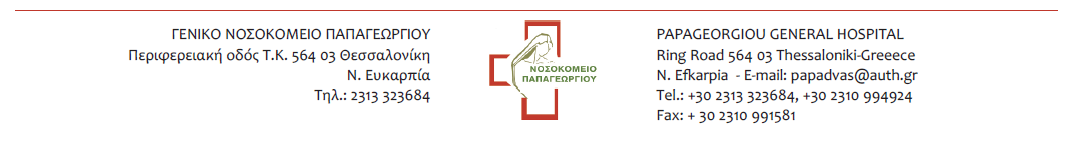 